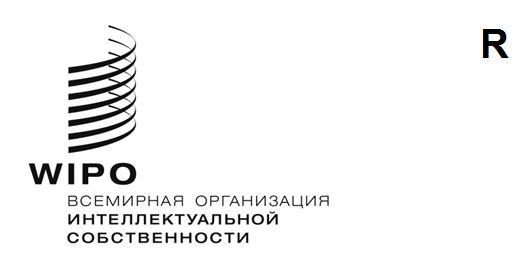 PCT/WG/17/12ОРИГИНАЛ: АНГЛИЙСКИЙДАТА: 24 января 2024 годаРабочая группа по Договору о патентной кооперации (PCT)Семнадцатая сессияЖенева, 19–21 февраля 2024 годаЦветные чертежиДокумент подготовлен Международным бюроРезюмеОдним из наиболее важных пожеланий для многих заявителей в рамках PCT является возможность подачи цветных чертежей и их принятие как на международной, так и на национальной фазах.  В настоящее время ведется техническая подготовка к предоставлению такой возможности.  При подготовке поправок к правилу 11, разрешающих цветные чертежи, необходимо рассмотреть с точки зрения политики вопрос о том, должна ли заявителю быть предоставлена полная свобода в выборе вида чертежа или, наоборот, это правило должно включать рекомендации или ограничения, которые могли бы применять ведомства.История вопросаОжидание получения исключительно черно-белых графических чертежей является одним из центральных элементов правовых и технических рамок патентной системы.  Правило 11.13(a) PCT гласит:«(a)  Чертежи выполняются стойкими черными линиями и штрихами, достаточно плотными и темными, одинаковой толщины и хорошей четкости, без раскрашивания.»Большинство национальных нормативных документов содержат эквивалентное требование, хотя в некоторых странах оно было смягчено, а в других политикой предусматривается снятие данного ограничения при определенных обстоятельствах — принимается или цветной чертеж как необходимый для целей обработки в конкретном случае, или выполненные в оттенках серого фотографии и диаграммы со штриховкой (снимая требование касательно «линий и штрихов», но не разрешая использования других цветов).Одним из главных пожеланий пользователей системы PCT является возможность подачи цветных чертежей и их гарантированная обработка.В настоящее время Международное бюро осуществляет обновление своих систем обработки и публикации.  Одна из целей заключается в том, чтобы разрешить обработку цветных чертежей.  В течение нескольких лет Международное бюро предоставляет публичный доступ к основной части заявки посредством базы данных PATENTSCOPE в том формате, в котором она была подана, при условии ее предоставления Получающим ведомством.  Это относится и к PDF-файлам с цветными чертежами.  Однако официальная международная публикация всегда производится в черно-белом цвете и подразумевает автоматическое преобразование любых цветных чертежей в исключительно черно-белый формат, если только черно-белые версии не были представлены в качестве исправлений в период обработки заявки.В ближайшее время Международное бюро намерено предложить неофициальный дополнительный вид международной публикации в отношении заявок, обработанных в формате XML, с отображением любых чертежей в исходных цветах и разрешении, но для того, чтобы это стало основным способом публикации, необходим дальнейший прогресс в технической и юридической работе.Возможность обработки цветных чертежейЦелевая группа по обработке текста, первая сессия которой состоится 29–31 января 2024 года, в настоящее время рассматривает некоторые из вопросов, связанных с созданием технических систем для обеспечения возможности подачи и обработки документов, включающих цветные чертежи, и надеется представить на следующей сессии Рабочей группы предложение, содержащее фундаментальный пересмотр правила 11 РСТ (см. документы PCT/EF/TPTF/1/2 и PCT/EF/TPTF/1/3).  Это должно отражать потребности и ожидания в рамках современной патентной системы, включая определение приемлемых форматов файлов изображений, позволяющих подачу и публикацию фотографий и цветных чертежей.  При этом также должна обеспечиваться возможность добавления без необходимости дальнейших серьезных доработок других форматов, таких как 3D-чертежи и видео, если в этом возникнет потребность и будут согласованы соответствующие стандарты.Политика приема различных типов чертежейПри рассмотрении вопроса о пересмотре правила 11 с целью обеспечить поддержку цветных чертежей также будет необходимо рассмотреть политику в отношении типов чертежей, которые разрешены для предоставления полезной информации о патенте и для содействия эффективной патентной экспертизе.Понятие «чертеж» не имеет в полной мере четкого определения.  Правило 11.13(a) предполагает наличие нарисованной диаграммы.  В правиле 11.11 четко указывается, что можно включать блок-схемы.  На практике большинство ведомств принимают фотографии и эквивалентные изображения, по крайней мере в отдельных случаях, когда это единственный реальный способ регистрации результатов работы научного прибора.  В некоторых юрисдикциях от заявителя может потребоваться заявление о том, что использование цвета или фотографии необходимо как единственный реальный способ раскрыть сущность изобретения, однако в целом общепризнанной практикой уже является возможность включения в чертежи различных видов изображений, которые не являются начертанными.Чертежи, формулы, таблицы и другие подобные материалы частично дублируют содержание друг друга, что позволяет представлять их в разных местах.  Правило 11.10(a) гласит: «Заявление, описание изобретения, формула изобретения и реферат не должны содержать чертежей».  Однако сложные таблицы и формулы часто представляются в виде изображений, вставленных в текст описания или формулы изобретения; иногда они также включаются в чертежи.Представляется необходимым, чтобы новое правило 11 допускало крайне широкое толкование термина «чертежи» для тех случаев, когда это требуется в целях эффективного раскрытия информации.  Однако это не означает, что заявители должны иметь полную свободу в выборе формы раскрытия информации.  Безусловно, желательно, чтобы хотя бы в некоторых случаях в целях поддержки раскрытия международной заявки можно было представить цветные чертежи и фотографии.  Применительно к некоторым изобретениям без этого может быть крайне сложно осуществить раскрытие информации эффективно и в емкой форме.  С другой стороны, в иных случаях хорошо оформленный традиционный технический чертеж, состоящий только из черных линий, может обеспечить гораздо более быструю и понятную передачу сути изобретения, чем фотография его физического воплощения.В новом правиле 11, допускающем цветные чертежи (включая фотографии; возможно, в будущем могут быть разрешены и другие формы раскрытия, такие как видео и 3D-модели), должен содержаться ответ на вопрос о том, стоит ли предоставлять заявителю право раскрывать суть изобретения любым способом, который он посчитает подходящим, или же следует ввести некие рекомендации относительно того, когда могут применяться те или иные виды нетекстового содержания.  В случае предоставления полной свободы заявители могут выбирать самую недорогую или простую форму раскрытия, которая отвечает юридическому требованию полноты, даже если в этом случае для целей патентной информации или оперативности экспертизы это будет менее эффективно, чем использование традиционного чертежа.Если право на предоставление цветных чертежей или других нетекстовых средств раскрытия информации предполагается предоставлять только в отдельных случаях, то необходимо рассмотреть вопрос о том, следует ли подкрепить такой порядок положениями правила 11 или где бы то ни было еще в качестве рекомендации или, в альтернативном случае, в качестве имеющего обязательную силу требования.  В рамках международной фазы РСТ нет практической возможности исправлять содержание чертежей по существу, и, следовательно, любой цветной чертеж, отвечающий техническим требованиям, должен будет быть принят.  Однако правило 11 РСТ также применимо к обработке на национальной фазе и к национальным заявкам (либо в результате реализации Договора о патентном праве, либо по практическим соображениям в связи с гармонизацией национальных и международных требований).В этой связи приветствуются комментарии относительно того, посчитают ли национальные ведомства необходимым предоставлять какие-либо рекомендации или имеющие обязательную силу ограничения в отношении использования цветных чертежей, и если да, то должны ли эти ограничения касаться использования цвета или скорее они должны быть связаны с характером изображения, например с использованием фотографий вместо технических чертежей, которые могут включать цветные элементы. Некоторые ведомства в настоящее время разрешают использовать цветные чертежи в отдельных случаях.  Однако возможно, что некоторые ограничения введены по техническим причинам, а не в силу политики.  Например, в ведомстве может функционировать система, позволяющая представлять цветные чертежи, однако она не полностью интегрирована с другими службами и менее эффективна с точки зрения обработки, потому ее желательно использовать только в случае крайней необходимости.  В этой связи важно проводить различие между необходимостью введения долгосрочного ограничения в отношении формата чертежей, обоснованного политикой, и необходимостью установления переходного периода в целях преодоления технических или правовых сложностей, связанных с ослаблением действующих строгих требований к чертежам.Рабочей группе предлагается прокомментировать вопросы, изложенные в документе PCT/WG/17/12.[Конец документа]